Муниципальное бюджетное общеобразовательное учреждение «Подтесовская средняя общеобразовательная школа № 46 имени В.П. Астафьева»Рабочая программа учебного предмета  «География» для обучающихся с легкой степенью умственной отсталости (интеллектуальными нарушениями) (6-9 классы)Срок освоения: 4 года.2023 г.Содержание учебного предмета в 6 классеСодержание учебного предмета «География» позволяет формировать у обучающихся широкий спектр видов учебной деятельности, таких, как умение классифицировать, наблюдать, делать выводы, объяснять, доказывать, давать определения понятиям. В процессе изучения учебного предмета «География» в 6 классе                                               обучающиеся научатся ориентироваться на местности, познакомятся с физической картой России, ее географическим положением, границами, формами земной поверхности, водоемами. В данной программе вначале планируется формирование более точных географических представлений о рельефе и водоемах своей местности (на экскурсиях и уроках с использованием видеофильмов). На этих занятиях, готовя к восприятию следующей темы, учитель может уточнить, какими цветами будут обозначаться формы рельефа и водоемы на карте.Затем планируется изучение одной из самых сложных тем курса географии — «План и карта». При изучении этой темы следует осуществить постепенный переход от черчения плана стола, класса, к чтению планов школьного участка и местности, а затем к знакомству с географической картой. Такая последовательность изучения тем позволит более логично перейти от знакомства с физической картой России к изучению глобуса и физической карты полушарий.В программу 6 класса введены темы:  «Явления природы» (дождь, ветер, ураган, шторм, землетрясение, извержение вулканов), «Краткие сведения о Земле, Солнце и Луне», «Планеты», «Освоение космоса». Это позволит своевременно начать формирование географических знаний в тесной связи с элементарными физическими и астрономическими, что создаст наиболее полное представление о планете Земля. Опасные природные явления будут изучаться и в дальнейшем применительно к конкретным географическим территориям.Изучение географии в 6-9 классе предполагает проведение экскурсий с целью формирования более точных географических представлений о формах земной поверхности и водоемах местности, где проживают обучающиеся. Планируемые результаты освоения учебного предмета География в 6 классеЛичностные:формирование установки на безопасный здоровый образ жизни;формирование умения планировать, контролировать и оценивать учебные действия в соответствии с задачей, поставленной учителем;совершенствование умения понимать причины успеха/неуспеха учебной деятельности и способности конструктивно действовать даже в ситуациях неуспеха;формирование целостного, социально ориентированного взгляда на мир в его органичном единстве и разнообразии природы, народов культур и религий;сформированность уважительного отношения к истории и культуре других народов;развитие умения фиксировать результаты самостоятельной деятельности (наблюдений, опытов);развитие навыков взаимодействия при работе в паре при изготовлении моделей или макета форм рельефа местности;формирование эстетических чувств при знакомстве с достопримечательностями крупнейших городов России и родного города; формирование уважения и восхищения людьми, совершившими научные            открытия  (кругосветные путешествия, запуск искусственных спутников     Земли и людей в  космос, первые космонавты);формирование навыков безопасного поведения в природе (при изучении грозы, молнии, лавин, землетрясений, извержений вулканов и т.п. явлений природы)Предметные:Минимальный уровень: определять стороны горизонта, ориентироваться по Солнцу, компасу и местным признакам природы с помощью учителя;понимать условные знаки карты, показывать с помощью учителя географические объекты; узнавать и называть географические объекты (формы поверхности земли: равнины, холмы, овраги; водоемы), типичных представителей животного и растительного мира на макетах, рисунках и фотографиях;называть, описывать существенные признаки географических объектов и явлений;  составлять описания изучаемых объектов с опорой на карту и картины, опорные слова и выражения;использовать географические знания в повседневной жизни для объяснения явлений и процессов, адаптации к условиям территории проживания, соблюдения  мер безопасности в случаях стихийных бедствий и техногенных катастроф;знать основные правила безопасного поведения в природе;называть  океаны  земного шара, их значение;показывать на географической карте океаны земного шара;знать названия материков земного шара;Достаточный уровень: применять элементарные практические умения и приемы работы с географической картой для получения географической информации;определять направления на карте;вести наблюдения за объектами, процессами и явлениями географической среды;сравнивать географические объекты и явления по заданным критериям;составлять описания изучаемых объектов с опорой на карту и картины, опорные слова и выражения;определять стороны горизонта, ориентироваться по Солнцу, компасу и местным признакам природы;выявлять на местности особенности рельефа, водоемов;делать схематические зарисовки изучаемых форм земной поверхности;читать географическую карту (условные цвета и основные знаки) по атласам-приложениям к учебнику;составлять описания изучаемых объектов с опорой на карту и картины;показывать на карте объекты, указанные в программе, обозначать их при помощи учителя на контурной карте.давать краткую характеристику географического положения океанов и их хозяйственное значение; географического положения, очертания берегов и природных условий и населения материков;находить на карте изученные географические объектыопределять на карте полушарий географическое положение и очертания берегов каждого материка;давать элементарное описание природных условий всех материков, опираясь на карту и картины;ТЕМАТИЧЕСКОЕ      ПЛАНИРОВАНИЕ                     6 классСодержание учебного предмета в 7 классеОсобенности природы и хозяйства России        (общая характеристика)Географическое положение России на карте мира. Морские и сухопутные границы. Европейская и Азиатская части России. Административное деление России: Центральный федеральный округ (центр — Москва), Северо-Западный федеральный округ (центр — Санкт-Петербург), Северо-Кавказский федеральный округ (центр — Ростов-на-Дону), Приволжский федеральный округ (центр — Нижний Новгород), Уральский федеральный округ (центр — Екатеринбург), Сибирский федеральный округ (центр — Новосибирск), Дальневосточный федеральный округ (центр — Хабаровск). Разнообразие рельефа. Острова и полуострова России. Полезные ископаемые, их основные месторождения. Пути рационального использования. Типы климата. Сравнительная характеристика климатических условий, жизнедеятельности людей в разных частях России, Водные (гидроэнергетические) ресурсы России, их использование. Экологические проблемы. Численность населения России. Размещение по территории России. Различия по плотности населения. Народы России. Промышленность — основа хозяйства, ее отрасли. Особенности развития сельского хозяйства и транспорта. Экологические проблемы. Уровни экономического развития Европейской и Азиатской частей России. Пути решения экологических проблем.Природные зоны России .Природные зоны России. Значение зональных различий для специализации сельского хозяйства и жизни людей. Карта природных зон России.Зона арктических пустынь Положение на карте. Моря и острова. Климат. Особенности природы. Растительный и животный мир. Охрана природы. Население и его основные занятия. Северный морской путь. Зона тундрыПоложение на карте. Острова и полуострова. Поверхность. Полезные ископаемые. Климат. Водоемы тундры. Особенности природы. Растительный мир. Животные тундры.Хозяйство. Население и его основные занятия. Города: Мурманск, Архангельск, Нарьян-Мар, Норильск, Анадырь. Экологические проблемы Севера. Охрана природы тундры. Лесная зонаПоложение на карте. Поверхность, полезные ископаемые. Экологические проблемы. Климат. Особенности природы. Реки, озера, каналы. Экологические проблемы водных ресурсов. Природные богатства лесной зоны. Растительный мир. Хвойные леса. Смешанные леса. Лиственные леса. Животный мир лесной зоны. Пушные звери. Какую пользу приносит лес. Лесной промысел, охота. Промышленность и сельское хозяйство Центральной России. Города Центральной России. Особенности развития хозяйства Северо-Западной России. Города: Санкт-Петербург, Новгород, Псков, Калининград. Западная Сибирь. Восточная Сибирь. Дальний Восток. Заповедники и заказники лесной зоны. Охрана леса. Правила поведения в лесу. Обобщающий урок по лесной зонеЗона степейПоложение на карте. Поверхность и полезные ископаемые. Климат. Реки. Проблема водоснабжения. Растения зоны степей. Животный мир степей. Хозяйство. Население и его основные занятия. Города степной зоны: Волгоград, Саратов, Ростов-на-Дону, Краснодар, Ставрополь, Самара, Оренбург и др. Охрана природы зоны степей.Зонам полупустынь и пустыньПоложение на карте. Поверхность. Полезные ископаемые. Климат. Реки. Охрана природы. Растительный мир и его охрана. Животный мир. Охрана животных. Хозяйство. Основные занятия населения..Города зоны полупустынь и пустынь (Астрахань, Элиста). Субтропики Положение на карте. Поверхность. Климат. Растительный и животный мир влажных субтропиков. Охрана природы. Курортное хозяйство. Население, занятия населения. Города-курорты: Анапа, Геленджик, Туапсе, Сочи.Высотная поясность в горах Положение на карте (Северный Кавказ, Урал, Алтай, Саяны). Поверхность. Полезные ископаемые. Климат. Особенности природы и хозяйства Северного Кавказа. Города: Минеральные Воды, Нальчик, Грозный и др.. Хозяйство, города, экологические проблемы Урала (Екатеринбург, Челябинск и др.). Алтайские горы. Население. Хозяйство. Кузнецкий угольный бассейн. Города: Барнаул, Кемерово, Горно-Алтайск и др. Восточная Сибирь. Хозяйство Восточной Сибири. Население. Города. Охрана природы.. Обобщающий урок по географии России.Планируемые результаты освоения учебного предмета География в 7 классеЛичностные:1) осознание себя как гражданина России; формирование чувства гордости за свою Родину; 2) формирование уважительного отношения к иному мнению, истории и культуре других народов;3)развитие адекватных представлений о собственных возможностях, о насущно необходимом жизнеобеспечении;4)овладение начальными навыками адаптации в динамично изменяющемся и развивающемся мире;5)овладение социально-бытовыми умениями, используемыми в повседневной жизни;6)владение навыками коммуникации и принятыми нормами социального взаимодействия; 7) способность к осмыслению социального окружения, своего места в нем, принятие соответствующих возрасту ценностей и социальных ролей;8)принятие и освоение социальной роли обучающегося, формирование и развитие социально значимых мотивов учебной деятельности;9)развитие навыков сотрудничества с взрослыми и сверстниками в разных социальных ситуациях; формирование эстетических потребностей, ценностей и чувств;10)развитие этических чувств, доброжелательности и эмоционально-нравственной отзывчивости, понимания и сопереживания чувствам других людей; формирование установки на безопасный, здоровый образ жизни, наличие мотивации к творческому труду, работе на результат, бережному отношению к материальным и духовным ценностям; формирование готовности к самостоятельной жизни.Предметные:Минимальный уровень:- название своего государства, его столицы;- названия природных зон России;- типичных представителей растительного и животного мира вприродной зоне, где проживает обучающийся;- основные занятия населения природной зоны, в которой проживает обучающийся;- правила поведения в природе.Учащиеся должны уметь:- показывать границы России на физической карте РФ;- принимать участие в мероприятиях по охране окружающей среды; правильно вести себя в природе.Достаточный уровень:- положение России на физической карте, карте полушарий и глобусе;- пояса освещенности, в которых расположена наша страна; природные зоны России;- природные условия и богатства России, возможности использования их человеком;- типичных представителей растительного и животного мира вкаждой природной зоне;- хозяйство, основное население, его занятия и крупные города в каждой природной зоне;- экологические проблемы и основные мероприятия по охране природы в России;- правила поведения в природе;- названия географических объектов на территории России, указанные в программе.Учащиеся должны уметь:- показывать границы России на глобусе, карте полушарий, физической карте и карте природных зон России, давать элементарное описание природы по зонам, пользуясь картинами и картами;- показывать по картам (физической и природных зон России) географические объекты, указанные в программе;- выполнять задания в «Рабочей тетради по географии России» для 7 класса специальной коррекционной школы (количество заданий и время заполнения определяет учитель с учетом индивидуальных возможностей учащихся).ТЕМАТИЧЕСКОЕ      ПЛАНИРОВАНИЕ                     7 классССодержание учебного предмета в 8 классе География материков и океанов. Материки и океаны на глобусе и физической карте полушарий. Атлантический океан. Северный Ледовитый океан. Тихий океан. Индийский океан. Хозяйственное значение. Судоходство. Африка, Австралия, Антарктида, Северная Америка, Южная Америка, Евразия: географическое положение и очертания берегов, острова и полуострова, рельеф, климат, реки и озера, природа материка, население и государства. Три четверти 8 класса отводится на изучение Мирового океана, Африки, Австралии, Антарктиды, Северной и Южной Америки. Учащиеся знакомятся с природой континентов, населением, особенностями хозяйственной деятельности, бытом, культурой людей, отдельными государствами. В четвертой четверти дается общий обзор природных условий Евразии, Республики Алтай. Практические работы- Обозначение на контурной карте острова Мадагаскар, полуострова Сомали, рек Нил, Нигер, Заир, Атласских гор, Суэцкого канала, изученных государств Африки. Запись названий и зарисовки в тетрадях наиболее типичных растений и животных Африки.Обозначение на контурной карте островов Новая Гвинея, Тасмания, реки Муррей, городов Канберра, Сидней и Мельбурн. Обозначение на контурной карте Антарктиды. Обозначение на контурной карте Карибского моря, Гудзонова и Мексиканского заливов, островов Гренландия и Куба, полуостровов Аляска, Флорида, Калифорния, гор Кордильеры, рек Миссисипи и Миссури Великих озер. Нанесение изученных государств Северной Америки и их столиц. Обозначение на контурной карте острова Огненная Земля, Панамского канала, Амазонской равнины, гор Анд, реки Амазонки, озера Титикака, Магелланова пролива. Нанесение изученных государств Южной Америки и их столиц. Запись названий и зарисовки в тетрадях наиболее типичных растений и животных Южной Америки. Обозначение на контурной карте Евразии морей (Норвежское, Северное, Балтийское, Средиземное, Красное, Аравийское, Южно-Китайское, Восточно-Китайское, Желтое, Японское, Черное, Каспийское), заливов (Финский, Бенгальский, Персидский), островов (Великобритания, Шри-Ланка, Индонезия, Японские), полуостровов (Скандинавский, Пиренейский, Апеннинский, Балканский, Малая Азия, Аравийский, Индостан, Индокитай, Корея, Крымский), гор (Альпы, Пиренеи, Апеннины, Гималаи, Тянь-Шань, Кавказ), рек (Висла, Дунай, Эльба, Хуанхэ, Янцзы, Инд, Ганг, Днепр, Дон, Сырдарья, Амударья), озера Балхаш, пустынь (Гоби, Каракум, Кызылкум). Проведение границы между Европой и Азией. Запись в тетради названий типичных растений и животных Евразии.Планируемые результаты освоения учебного предмета География в 8 классеЛичностные: - адекватно эмоционально откликаться на изучение объектов и явлений природы.- уважительно и бережно относиться к людям труда и результатам их деятельности.- активно включаться в общеполезную социальную деятельность по охране природы и окружающей среды.- бережно относиться к природным богатствам и к культурно-историческому наследию родного края и страны.- понимать личную ответственность за свои поступки на основепредставлений о этических нормах и правилах поведения в природе и в обществе.- соблюдать правила безопасного и бережного поведения в природе и обществе.Предметные:Минимальный уровень: -осознание роли географии в познании окружающего мира:- объяснять основные географические закономерности взаимодействия общества и  природы;  - объяснять роль географической науки в решении проблем гармоничного социоприродного развития  -освоение системы географических знаний о природе, населении, хозяйстве мира:- выявлять зависимость размещения населения и его хозяйственной деятельности  от природных условий территории;  - определять причины и следствия геоэкологических проблем; - приводить примеры закономерностей размещения населения, городов;   - оценивать особенности географического положения, природно-ресурсного потенциала, демографической ситуации, степени урбанизации.использование географических умений:  Достаточный уровень:  - анализировать и объяснять сущность географических процессов и явлений;  - прогнозировать изменения: в природе, в численности и составе населения;    - составлять рекомендации по решению географических проблем.использование карт как моделей:      - пользоваться различными источниками географической информации:                картографическими, статистическими и др.;    - определять по картам местоположение географических объектов.понимание смысла собственной действительности:  - формулировать свое отношение к культурному и природному наследию;    - выражать свое отношение к идее устойчивого развития России, рациональному           природопользованию, качеству жизни населения, деятельности экономических             структур, национальным проектам и государственной региональной политике.ТЕМАТИЧЕСКОЕ      ПЛАНИРОВАНИЕ                     8 классСодержание учебного предмета в 9 классеСтраны  Евразии. Деидеологизирована тематика данного раздела: изучаемые страны сгруппированы не по принадлежности к той или иной общественной системе, а по типу географической смежности. Бывшие союзные республики изучаются во второй четверти в разделах «Восточная Европа», «Центральная и Юго-Западная Азия». Компактное изучение этих стран дает возможность рассказать о распаде монополизированного государства, на данном материале проанализировать последствия, повлиявшие на углубление экономического кризиса и на усугубление национальных проблем. Следует отметить на экономические и культурные контакты с этими государствами. В процессе изучения стран Евразии предусматривается просмотр видеофильмов о природе, достопримечательностях изучаемой страны, культуре и быте ее народа. Изучение стран Евразии строится по плану: Географическое положение. 2. Государственный строй, символика. 3. Климат, рельеф, флора и фауна. 4. Хозяйство, население. 5. Столица, крупные города. 6. Достопримечательности. Заканчивается курс географии региональным обзором. В процессе изучения Челябинской области учащиеся систематизируют знания о природе края, знакомятся с местными экономическими проблемами, узнают о профессиях, на которые имеется спрос в нашей области. Уделяется внимание изучению социальных, экологических и культурных аспектов. Рассмотрение вопросов истории, этнографии, национальных и региональных культурных традиций будет способствовать воспитанию у учащихся патриотических чувств. Практические работы: Обозначение на контурной карте государств Евразии, их столиц и изученных городов. Нанесение границы Европы и Азии. Обозначение на контурной карте России соей области. Обозначение на карте Челябинской области условными знаками месторождений полезных ископаемых, областного и районных центров. Прикрепление к карте Челябинской области контуров наиболее распространенных 5 растений и животных, отметить заповедники и заказники. Вычерчивание простейшей схемы структуры народного хозяйства области. Зарисовка растений и животных, занесенных в Красную книгу области. Запись в тетрадь названий водоемов, форм земной поверхности, фамилий известных людей края. Для проведения уроков географии в кабинете имеются все необходимое оборудование (для практической и теоретической работы), перечень которого представлен в паспорте кабинета.Планируемые результаты освоения учебного предмета География в 9 классеЛичностные:-осознание роли географии в познании окружающего мира: - объяснять основные географические закономерности взаимодействия общества и           природы; - объяснять сущность происходящих в России социально-экономических           преобразований; - аргументировать необходимость перехода на модель устойчивого развития; - объяснять типичные черты и специфику природно-хозяйственных систем и            географических районов.- освоение системы географических знаний о природе, населении, хозяйстве мира:  - определять причины и следствия геоэкологических проблем;  - приводить примеры закономерностей размещения отраслей, центров производства;  - оценивать особенности развития экономики по отраслям и районам, роль России в    мире.- использование географических умений:     - прогнозировать особенности развития географических систем;     - прогнозировать изменения в географии деятельности;          - составлять рекомендации по решению географических проблем, характеристики              отдельных компонентов географических систем.-использование карт как моделей:    - пользоваться различными источниками географической информации:      картографическими, статистическими и др.;         - определять по картам местоположение географических объектов.понимание смысла собственной действительности:    - формулировать свое отношение к культурному и природному наследию;         - выражать свое отношение к идее устойчивого развития России, рациональному           природопользованию, качеству жизни населения, деятельности экономических           структур, национальным проектам и государственной региональной политике.Предметные:Минимальный уровень: - наиболее крупные государства Евразии;-символику России; - название своей местности, типичных представителей растительного и животного мира, правила поведения в природе;- медицинские учреждения и отделы социальной защиты своей местности;- показывать границы России на физической карте России;- находить свою местность на физической карте России;- составлять небольшой рассказ о своей местности;- правильно вести себя в природе- географическое положение, столицы и характерные особенности изучаемых государств Евразии;- границы, государственный строй и символику России;Достаточный уровень:- особенности географического положения своей местности, типичных представителей растительного и животного мира, основные мероприятия по охране природы в своей области, правила поведения в природе, меры безопасности при стихийных бедствиях;- медицинские учреждения и отделы социальной защиты своей местности.- находить на политической карте Евразии изучаемые государства и их столицы;- показывать Россию на политических картах мира и Евразии;- находить свою местность на карте России (политико-административной, физической и карте природных зон);давать несложную характеристику природных условий и хозяйственных ресурсов своей местности, давать краткую историческую справку о прошлом своего края;- называть и показывать на иллюстрациях изученные культурные и исторические памятники своей области;- правильно вести себя в природе;ТЕМАТИЧЕСКОЕ      ПЛАНИРОВАНИЕ                     9 классПРИНЯТОпротокол заседания методического объединенияучителей и узких специалистов коррекционного направленияот «29» августа 2023 года № 1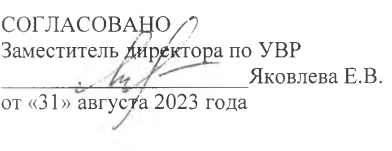 Составители :учитель географии А.А.Тишина№ п/п Наименование разделов и тем программы Количество часовКоличество часов№ п/п Наименование разделов и тем программы Всего Контрольные работы 1.1Раздел 1. Введение География - наука о природе Земли  Мировой океан512.1Раздел 2. Ориентирование на местности Горизонт. Линия горизонта Стороны горизонта Компас и правила пользования им Ориентирование513.1Раздел 3. Формы поверхности Земли Рельеф местности, его основные формы. Равнины, холмы Знакомство с формами рельефа своей местности (своего края).  Горы. Землетрясения414.1Раздел 4. Вода на Земле Вода в природе Родник, его образование Колодец, водопровод Река, ее части. Горные и равнинные реки Использование рек Озера. Водохранилища Охрана вод1015.1Раздел 5. План и карта Рисунок и план предмета План и масштаб Условные знаки плана местности План и географическая карта Условные цвета физической карты Условные знаки физической карты Физическая карта России.716.1Раздел 6. Карта России. Географическое положение России на глобусе, карте полушарий, физической карте нашей страны Границы России. Океаны и моря, омывающие берега России. Моря Северного Ледовитого океана Моря Тихого и Атлантического океанов Острова и полуострова России Рельеф нашей страны Горы Реки-озера171ОБЩЕЕ КОЛИЧЕСТВО ЧАСОВ ПО ПРОГРАММЕОБЩЕЕ КОЛИЧЕСТВО ЧАСОВ ПО ПРОГРАММЕ68 1 № п/п Наименование разделов и тем программы Количество часовКоличество часов№ п/п Наименование разделов и тем программы Всего Контрольные работы 1Особенности природы и хозяйства России112Природные зоны России213Зона арктических пустынь54Зона тундры85Лесная зона1816Зона степей817Зона пустынь и полупустынь718Зона субтропиков419Высотная поясность в горах51Итого686№ п/п Наименование разделов и тем программы Количество часовКоличество часов№ п/п Наименование разделов и тем программы Всего Контрольные работы 1. Введение12.Материки и океаны513.Африка124.Австралия815.Антарктида616.Америка17.Северная Америка918.Южная Америка1219.Евразия141Итого686№ п/п Наименование разделов и тем программы Количество часовКоличество часов№ п/п Наименование разделов и тем программы Всего Контрольные работы 1Введение. Политическая карта Евразии12Западная Европа613Южная Европа34Северная Европа35Восточная Европа1216Центральная Азия517Юго-Западная Азия78Южная Азия29Восточная Азия5110Юго-Восточная Азия311Россия (повторение)6112Свой край151Итого686